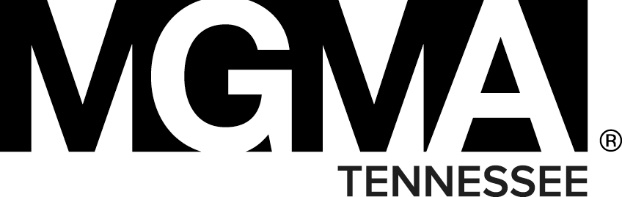 Tennessee Medical Group Management AssociationExecutive of the Year AwardPurpose of the Award:This award recognizes an executive member of the Tennessee Medical Group Management Association (TMGMA) who has demonstrated:a noteworthy achievement of medical practice management proficiency,enhancement of strategic and operational effectiveness of health care delivery in his/her practice and community; andQualities of exceptional leadership.Entry Submitted by:Name of Nominator _______________________________________________________Title/Position	____________________________________________________________Organization _____________________________________________________________Street Address ___________________________________________________________City/State/Zip ____________________________________________________________Telephone ____________________ Email   ____________________________________Nominee Information:Name of Nominee ________________________________________________________Title/Position ____________________________________________________________Organization ___________________________________________________________Street Address ___________________________________________________________City/State/Zip ____________________________________________________________Telephone ____________________ Email _____________________________________SUMMARY STATEMENT(If you need more space to respond, please attach additional sheets with nominee’s name)Please complete the following:1.	Nominee’s achievement(s) and reason for nomination:2. 	Quality of leadership exhibited by the nominee.Attachment(s):Letters of support may be submitted with the nomination from physicians, colleagues or other affected by or involved with the nominee’s noteworthy achievement.Nominations must be received by March 20th.Email to:	rebekahfrancis@att.net 		Subject line:  ATTN:  Executive of the YearMail to:	TMGMA		Attn: Rebekah Francis		P.O. Box 380963Birmingham, AL 35238AWARD GUIDELINESThe TMGMA Executive of the Year Award recognizes an executive member of TMGMA who has exhibited exceptional management proficiency and improved the effectiveness in the delivery of health care in his/her practice and community through a noteworthy achievement.Candidates should have demonstrated one or more of the following:Commitment to the profession displayed (above and beyond job description such as local, state and/or national leadership);Ability to collaborate with other team members by implementing a noteworthy activity or a series of activities to accomplish a measurable goal, such as:Creation of organizational systems to enhance overall business operations and communications between administrative and clinical staffs;Design/Implement Program of Continuing Education and/or mentoring of both clinical and administrative staffs;Service to the group’s patients, to the community and the group practice profession through such vehicles as publications and implementing community service programs;Design and delivery of systems to enhance patient satisfaction and care.Selection Criteria:TMGMA’s Executive of the Year Award Committee reviews all nominations and makes the final selection. The committee may contact the nominator and others as needed, to seek additional information. Committee Membership:The committee will be comprised of one chairperson, which shall be the Chair of the Past Presidents’ Council. The committee members will be comprised of no less than three (3) TMGMA Past Presidents currently active in TMGMA.Recognition:The Executive of the Year Award recipient will be publicly recognized at a TMGMA Conference. In addition to a suitable keepsake award, the recipient will receive waived registration to the following TMGMA spring conference and three nights accommodations at the host hotel.